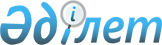 2022-2024 жылдарға арналған Жаңажол ауылдық округінің бюджетін бекіту туралы
					
			Мерзімі біткен
			
			
		
					Ақтөбе облысы Байғанин аудандық мәслихатының 2021 жылғы 28 желтоқсандағы № 103 шешімі. Мерзімі өткендіктен қолданыс тоқтатылды
      Қазақстан Республикасының Бюджет кодексінің 9-1 бабына және Қазақстан Республикасының "Қазақстан Республикасындағы жергілікті мемлекеттік басқару және өзін-өзі басқару туралы" Заңының 6 бабына сәйкес, Байғанин аудандық мәслихаты ШЕШТІ:
      1. 2022-2024 жылдарға арналған Жаңажол ауылдық округінің бюджеті тиісінше 1, 2 және 3 қосымшаларға сәйкес, оның ішінде 2022 жылға мынадай көлемдерде бекітілсін:
      1) кірістер – 37 947,5 мың теңге, оның ішінде:
      салықтық түсімдер – 3 702,5 мың теңге;
      салықтық емес түсімдер – 3 300 мың теңге;
      негізгі капиталды сатудан түсетін түсімдер – 0 теңге;
      трансферттер түсімі – 30 945 мың теңге;
      2) шығындар – 37 947,5 мың теңге;
      3) таза бюджеттік кредиттеу – 0 теңге, оның ішінде:
      бюджеттік кредиттер – 0 теңге;
      бюджеттік кредиттерді өтеу – 0 теңге;
      4) қаржы активтерімен операциялар бойынша сальдо – 0 теңге, оның ішінде:
      қаржы активтерін сатып алу – 0 теңге;
      мемлекеттің қаржы активтерін сатудан түсетін түсімдер – 0 теңге;
      5) бюджет тапшылығы (профициті) – 0 теңге;
      6) бюджет тапшылығын қаржыландыру (профицитін пайдалану) – 0 теңге, оның ішінде:
      қарыздар түсімі – 0 теңге;
      қарыздарды өтеу – 0 теңге;
      бюджет қаражатының пайдаланылатын қалдықтары – 0 теңге.
      Ескерту. 1 тармақ жаңа редакцияда - Ақтөбе облысы Байғанин аудандық мәслихатының 14.10.2022 № 161 шешімімен (01.01.2022 бастап қолданысқа енгізіледі).


      2. Қазақстан Республикасының "2022-2024 жылдарға арналған республикалық бюджет туралы" Заңының 9-бабына сәйкес белгіленгені ескерілсін және басшылыққа алынсын:
      2022 жылғы 1 қаңтардан бастап:
      1) жалақының ең төменгі мөлшері – 60 000 теңге;
      2) Қазақстан Республикасының заңнамасына сәйкес жәрдемақыларды және өзге де әлеуметтік төлемдерді есептеу үшін, сондай-ақ айыппұл санкцияларын, салықтар мен басқа да төлемдерді қолдану үшін айлық есептік көрсеткіш – 3 063 теңге;
      3) базалық әлеуметтiк төлемдердiң мөлшерлерiн есептеу үшiн ең төмен күнкөрiс деңгейiнiң шамасы – 36 018 теңге болып белгiленсiн.
      2022 жылғы 1 сәуірден бастап:
      1) жәрдемақыларды және өзге де әлеуметтік төлемдерді есептеу үшін айлық есептік көрсеткіш – 3 180 теңге;
      2) базалық әлеуметтік төлемдердің мөлшерлерін есептеу үшін ең төмен күнкөріс деңгейінің шамасы – 37 389 теңге болып белгіленсін.
      Ескерту. 2 тармаққа өзгерістер енгізілді - Ақтөбе облысы Байғанин аудандық мәслихатының 14.10.2022 № 161 шешімімен (01.01.2022 бастап қолданысқа енгізіледі).


      3. 2022 жылға аудандық бюджеттен ауылдық округ бюджетіне берілетін субвенция 30 182 мың теңге сомасында көзделді.
      4. 2022 жылға арналған ауылдық округ бюджетіне республикалық бюджеттен ағымдағы нысаналы трансферттер түскені ескерілсін:
      1) азаматтық қызметшілердің жекелеген санаттарының, мемлекеттік бюджет қаражаты есебінен ұсталатын ұйымдар қызметкерлерінің, қазыналық кәсіпорындар қызметкерлерінің жалақысын көтеруге.
      5. Осы шешім 2022 жылдың 1 қаңтарынан бастап қолданысқа енгізіледі. 2022 жылға арналған Жаңажол ауылдық округінің бюджеті 
      Ескерту. 1 қосымша жаңа редакцияда - Ақтөбе облысы Байғанин аудандық мәслихатының 14.10.2022 № 161 шешімімен (01.01.2022 бастап қолданысқа енгізіледі). 2023 жылға арналған Жаңажол ауылдық округінің бюджеті  2024 жылға арналған Жаңажол ауылдық округінің бюджеті 
					© 2012. Қазақстан Республикасы Әділет министрлігінің «Қазақстан Республикасының Заңнама және құқықтық ақпарат институты» ШЖҚ РМК
				
      Байғанин аудандық мәслихатының хатшысы 

Е. Копжасаров
Байғанин аудандық 
мәслихатының 2021 жылғы 28 
желтоқсандағы № 103 шешіміне 
1 қосымша
Санаты
Санаты
Санаты
Санаты
Сомасы (мың теңге)
Сыныбы
Сыныбы
Сыныбы
Сомасы (мың теңге)
Iшкi сыныбы
Iшкi сыныбы
Сомасы (мың теңге)
Атауы
Сомасы (мың теңге)
І. КІРІСТЕР
37 947,5
1
Салықтық түсімдер
3 702,5
04
Меншiкке салынатын салықтар
1 370
1
Мүлiкке салынатын салықтар
30
4
Көлiк құралдарына салынатын салық
1 340
05
Тауарларға, жұмыстарға және қызметтерге салынатын iшкi салықтар
2 332,5
3
Табиғи және басқа да ресурстарды пайдаланғаны үшiн түсетiн түсiмдер
2 332,5
2
Салықтық емес түсiмдер
3 300
06
Басқа да салықтық емес түсiмдер 
3 300
1
Басқа да салықтық емес түсiмдер 
3 300
4
Трансферттердің түсімдері
30 945
02
Мемлекеттiк басқарудың жоғары тұрған органдарынан түсетiн трансферттер
30 945
3
Аудандардың (облыстық маңызы бар қаланың) бюджетінен трансферттер
30 945
Функционалдық топ
Функционалдық топ
Функционалдық топ
Функционалдық топ
Функционалдық топ
Сомасы (мың теңге)
Кіші функция
Кіші функция
Кіші функция
Кіші функция
Сомасы (мың теңге)
Бюджеттік бағдарламалардың әкiмшiсi
Бюджеттік бағдарламалардың әкiмшiсi
Бюджеттік бағдарламалардың әкiмшiсi
Сомасы (мың теңге)
Бағдарлама
Бағдарлама
Сомасы (мың теңге)
Атауы
Сомасы (мың теңге)
II. ШЫҒЫНДАР
37 947,5
01
Жалпы сипаттағы мемлекеттiк қызметтер
36 235,5
1
Мемлекеттiк басқарудың жалпы функцияларын орындайтын өкiлдi, атқарушы және басқа органдар
36 235,5
124
Аудандық маңызы бар қала, ауыл, кент, ауылдық округ әкімінің аппараты
36 235,5
001
Аудандық маңызы бар қала, ауыл, кент, ауылдық округ әкімінің қызметін қамтамасыз ету жөніндегі қызметтер
36 235,5
07 
Тұрғын үй-коммуналдық шаруашылық
1 712
3
Елді-мекендерді көркейту
1 712
124
Аудандық маңызы бар қала, ауыл, кент, ауылдық округ әкімінің аппараты
1 712
008
Елді мекендердегі көшелерді жарықтандыру
662
009
Елді мекендердің санитариясын қамтамасыз ету
525
011
Елді мекендерді абаттандыру мен көгалдандыру
525
ІII. ТАЗА БЮДЖЕТТІК КРЕДИТ БЕРУ
0
IV. Қаржы активтерімен жасалатын операциялар бойынша сальдо
0
V. Бюджет тапшылығы (профициті)
0
VI. Бюджет тапшылығын қаржыландыру (профицитін пайдалану)
0
Санаты
Санаты
Санаты
Санаты
Санаты
Сомасы (мың теңге)
Сыныбы
Сыныбы
Сыныбы
Сыныбы
Сомасы (мың теңге)
Iшкi сыныбы
Iшкi сыныбы
Iшкi сыныбы
Сомасы (мың теңге)
Атауы
Сомасы (мың теңге)
8
Бюджет қаражаттарының пайдаланылатын қалдықтары
0
01
Бюджет қаражаты қалдықтары
0
1
Бюджет қаражатының бос қалдықтары
0Байғанин аудандық 
мәслихатының 2021 жылғы 28 
желтоқсандағы № 103 шешіміне 
2 қосымша
Санаты
Санаты
Санаты
Санаты
Сомасы (мың теңге)
Сыныбы
Сыныбы
Сыныбы
Сомасы (мың теңге)
Iшкi сыныбы
Iшкi сыныбы
Сомасы (мың теңге)
Атауы
Сомасы (мың теңге)
І. КІРІСТЕР
32 411
1
Салықтық түсімдер
1 795
04
Меншiкке салынатын салықтар
1 420
1
Мүлiкке салынатын салықтар
30
4
Көлiк құралдарына салынатын салық
1 390
05
Тауарларға, жұмыстарға және қызметтерге салынатын iшкi салықтар
375
3
Табиғи және басқа да ресурстарды пайдаланғаны үшiн түсетiн түсiмдер
375
4
Трансферттердің түсімдері
30 616
02
Мемлекеттiк басқарудың жоғары тұрған органдарынан түсетiн трансферттер
30 616
3
Аудандардың (облыстық маңызы бар қаланың) бюджетінен трансферттер
30 616
Функционалдық топ
Функционалдық топ
Функционалдық топ
Функционалдық топ
Функционалдық топ
Сомасы (мың теңге)
Кіші функция
Кіші функция
Кіші функция
Кіші функция
Сомасы (мың теңге)
Бюджеттік бағдарламалардың әкiмшiсi
Бюджеттік бағдарламалардың әкiмшiсi
Бюджеттік бағдарламалардың әкiмшiсi
Сомасы (мың теңге)
Бағдарлама
Бағдарлама
Сомасы (мың теңге)
Атауы
Сомасы (мың теңге)
II. ШЫҒЫНДАР
32 411
01
Жалпы сипаттағы мемлекеттiк қызметтер
30 699
1
Мемлекеттiк басқарудың жалпы функцияларын орындайтын өкiлдi, атқарушы және басқа органдар
30 699
124
Аудандық маңызы бар қала, ауыл, кент, ауылдық округ әкімінің аппараты
30 699
001
Аудандық маңызы бар қала, ауыл, кент, ауылдық округ әкімінің қызметін қамтамасыз ету жөніндегі қызметтер
30 699
07 
Тұрғын үй-коммуналдық шаруашылық
1 712
3
Елді-мекендерді көркейту
1 712
124
Аудандық маңызы бар қала, ауыл, кент, ауылдық округ әкімінің аппараты
1 712
008
Елді мекендердегі көшелерді жарықтандыру
662
009
Елді мекендердің санитариясын қамтамасыз ету 
525
011
Елді мекендерді абаттандыру мен көгалдандыру
525
ІII. ТАЗА БЮДЖЕТТІК КРЕДИТ БЕРУ
0
IV. Қаржы активтерімен жасалатын операциялар бойынша сальдо
0
V. Бюджет тапшылығы (профициті)
0
VI. Бюджет тапшылығын қаржыландыру (профицитін пайдалану)
0
Санаты
Санаты
Санаты
Санаты
Санаты
Сомасы (мың теңге)
Сыныбы
Сыныбы
Сыныбы
Сыныбы
Сомасы (мың теңге)
Iшкi сыныбы
Iшкi сыныбы
Iшкi сыныбы
Сомасы (мың теңге)
Атауы
Сомасы (мың теңге)
8
Бюджет қаражаттарының пайдаланылатын қалдықтары
0
01
Бюджет қаражаты қалдықтары
0
1
Бюджет қаражатының бос қалдықтары
0Байғанин аудандық 
мәслихатының 2021 жылғы 28 
желтоқсандағы № 103 шешіміне 
3 қосымша
Санаты
Санаты
Санаты
Санаты
Сомасы (мың теңге)
Сыныбы
Сыныбы
Сыныбы
Сомасы (мың теңге)
Iшкi сыныбы
Iшкi сыныбы
Сомасы (мың теңге)
Атауы
Сомасы (мың теңге)
І. КІРІСТЕР
32 440
1
Салықтық түсімдер
1 855
04
Меншiкке салынатын салықтар
1 480
1
Мүлiкке салынатын салықтар
30
4
Көлiк құралдарына салынатын салық
1 450
05
Тауарларға, жұмыстарға және қызметтерге салынатын iшкi салықтар
375
3
Табиғи және басқа да ресурстарды пайдаланғаны үшiн түсетiн түсiмдер
375
4
Трансферттердің түсімдері
30 585
02
Мемлекеттiк басқарудың жоғары тұрған органдарынан түсетiн трансферттер
30 585
3
Аудандардың (облыстық маңызы бар қаланың) бюджетінен трансферттер
30 585
Функционалдық топ
Функционалдық топ
Функционалдық топ
Функционалдық топ
Функционалдық топ
Сомасы (мың теңге)
Кіші функция
Кіші функция
Кіші функция
Кіші функция
Сомасы (мың теңге)
Бюджеттік бағдарламалардың әкiмшiсi
Бюджеттік бағдарламалардың әкiмшiсi
Бюджеттік бағдарламалардың әкiмшiсi
Сомасы (мың теңге)
Бағдарлама
Бағдарлама
Сомасы (мың теңге)
Атауы
Сомасы (мың теңге)
II. ШЫҒЫНДАР
32 440
01
Жалпы сипаттағы мемлекеттiк қызметтер
30 728
1
Мемлекеттiк басқарудың жалпы функцияларын орындайтын өкiлдi, атқарушы және басқа органдар
30 728
124
Аудандық маңызы бар қала, ауыл, кент, ауылдық округ әкімінің аппараты
30 728
001
Аудандық маңызы бар қала, ауыл, кент, ауылдық округ әкімінің қызметін қамтамасыз ету жөніндегі қызметтер
30 728
07 
Тұрғын үй-коммуналдық шаруашылық
1 712
3
Елді-мекендерді көркейту
1 712
124
Аудандық маңызы бар қала, ауыл, кент, ауылдық округ әкімінің аппараты
1 712
008
Елді мекендердегі көшелерді жарықтандыру
662
009
Елді мекендердің санитариясын қамтамасыз ету 
525
011
Елді мекендерді абаттандыру мен көгалдандыру
525
ІII. ТАЗА БЮДЖЕТТІК КРЕДИТ БЕРУ
0
IV. Қаржы активтерімен жасалатын операциялар бойынша сальдо
0
V. Бюджет тапшылығы (профициті)
0
VI. Бюджет тапшылығын қаржыландыру (профицитін пайдалану)
0
Санаты
Санаты
Санаты
Санаты
Санаты
Сомасы (мың теңге)
Сыныбы
Сыныбы
Сыныбы
Сыныбы
Сомасы (мың теңге)
Iшкi сыныбы
Iшкi сыныбы
Iшкi сыныбы
Сомасы (мың теңге)
Атауы
Сомасы (мың теңге)
8
Бюджет қаражаттарының пайдаланылатын қалдықтары
0
01
Бюджет қаражаты қалдықтары
0
1
Бюджет қаражатының бос қалдықтары
0